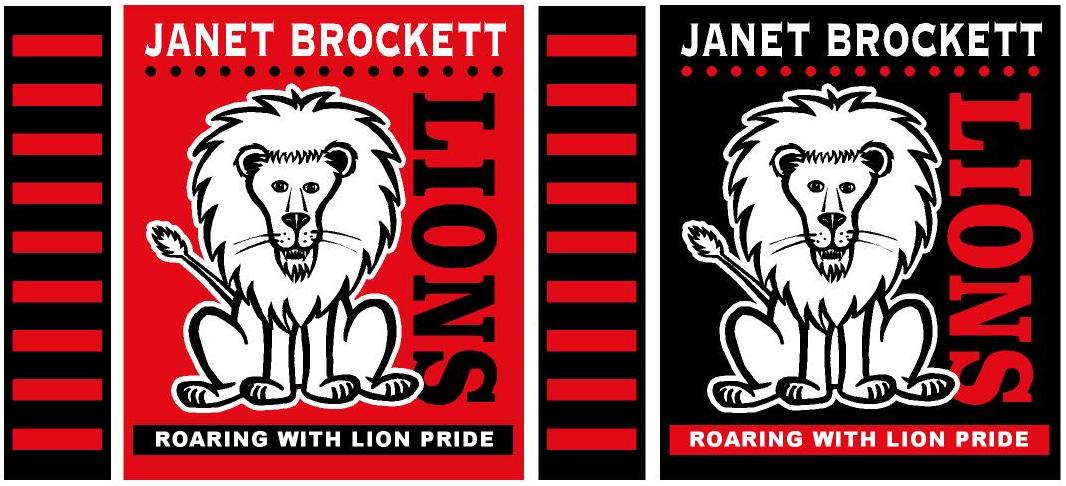 MANSFIELD INDEPENDENT SCHOOL DISTRICTParental Involvement ProgramJanet Brockett Elementary SchoolParental and Family Engagement Janet Brockett Elementary School will involve parents in the joint development of the Title I plan and the process of school review and improvement.  This will include annual review/revision of parental involvement policy and Title I compacts.An adequate number of parents will work collaboratively with our Title I committee in an organized, ongoing, and timely way, in the planning, review, and improvement of the Title I program.  The school will provide information during orientation meetings to which all parents will learn about the school’s participation in the Title I program and of their right to be involved. Parents will be provided timely information about available school-sponsored programs and events. Parents will be provided a description and explanation of the curriculum in use at the school, the forms of assessment used to measure student progress, and the proficient levels students are expected to meet.  This will occur through the MISD website and information from teachers and school officials.Parents will receive a timely response to their suggestions and correspondence.The school will seek parent input from a parent interest group regarding decision making through digital collaboration and communication.  Parents will be welcomed as an integral part of the educational process of their children, in accordance with policies of the campus and district.Scheduled Activities:Meet the TeacherBeginning of the Year Parent Information MeetingsDads ClubParent Conference DayMath Science NightStudent Awards CeremoniesLiteracy NightGrade Level Student PerformancesOpen House – SpringParent ConferencesBook ParadeNeighborhood WalksParent and Student Nights